Рассмотри ряды фигур. В каждом ряду от фигуры к фигуре изменяется какой-либо признак. Назови и напиши над стрелкой признак или признаки, которые изменяются.Признаки следует обозначать так: ЦВЕТ - Ц; ФОРМА - Ф; РАЗМЕР - Р; ТОЛЩИНА - Т.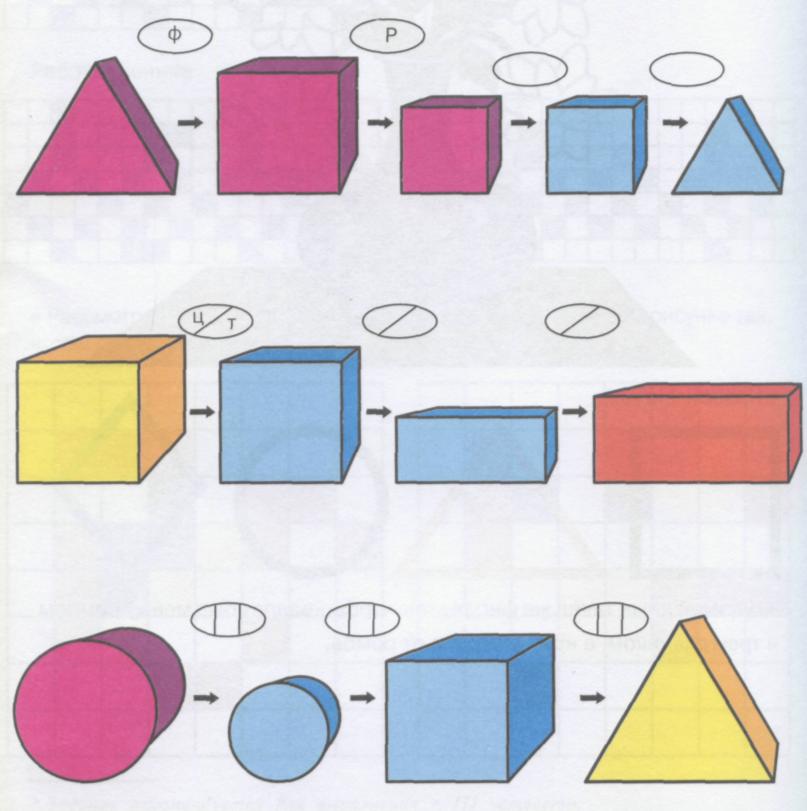 Найди общее название каждой паре слов. Напиши его.1.Шкаф, стол - ……2.Вторник, четверг - …..3.Франция, Италия - ……4.Москва, Пермь - …….5.Кобра, гадюка - ……..6.Огурец, тыква - ……….7.Они, это - …………8.Тургенев, Чехов - …………..9.Река,озеро - ……..